Принято на сессии                                                                                                     Совета депутатов ______2023Р Е Ш Е Н И Еот __    _______ 2023г.                    рп. Усть-Абакан                      №   ____ О внесении  изменений в решение Совета депутатов Усть-Абаканского района Республики Хакасия от 24.10.2022г. № 13 «Об утверждении состава административной комиссии муниципального образования Усть-Абаканский район»Рассмотрев ходатайство Главы Усть-Абаканского района, на основании законов Республики Хакасия от 29.04.2019г. № 25-ЗРХ «О наделении органов местного самоуправления муниципальных образований Республики Хакасия государственными полномочиями по созданию, организации и обеспечению деятельности административных комиссий в Республике  Хакасия» и от  03.12.2008г. № 77-ЗРХ «Об административных комиссиях в Республике Хакасия», в соответствии с п. 9 ч. 2 ст. 23, п. 4 ст. 35 Устава муниципального образования Усть-Абаканский район Совет депутатов Усть-Абаканского района Республики Хакасия,Совет депутатов Усть-Абаканского района Республики Хакасия Р Е Ш И Л:Внести изменения в   решение    Совета    депутатов    Усть-Абаканскогорайона Республики Хакасия от 24.10.2022г. № 13 «Об утверждении состава административной комиссии муниципального образования Усть-Абаканский район»:        1.1 вывести из состава административной комиссии муниципального образования Усть-Абаканский район председателя административной комиссии Белоуса Ивана Викторовича;        1.2 ввести в состав административной комиссии муниципального образования Усть-Абаканский район Анцупова Сергея Максимовича – заместителя Главы администрации Усть-Абаканского района по вопросам общественной безопасности, антитеррористической защищенности, ГО и ЧС.         2. Настоящее Решение вступает в силу после его официального опубликования.        3. Направить настоящее Решение Главе Усть-Абаканского района Е.В. Егоровой для подписания и опубликовать в газете «Усть-Абаканские известия официальные».	Председатель Совета депутатов			                   ГлаваУсть-Абаканского района                                                   Усть-Абаканского района___________     Е.Н. Баравлева 			                   ____________Е.В. ЕгороваПроект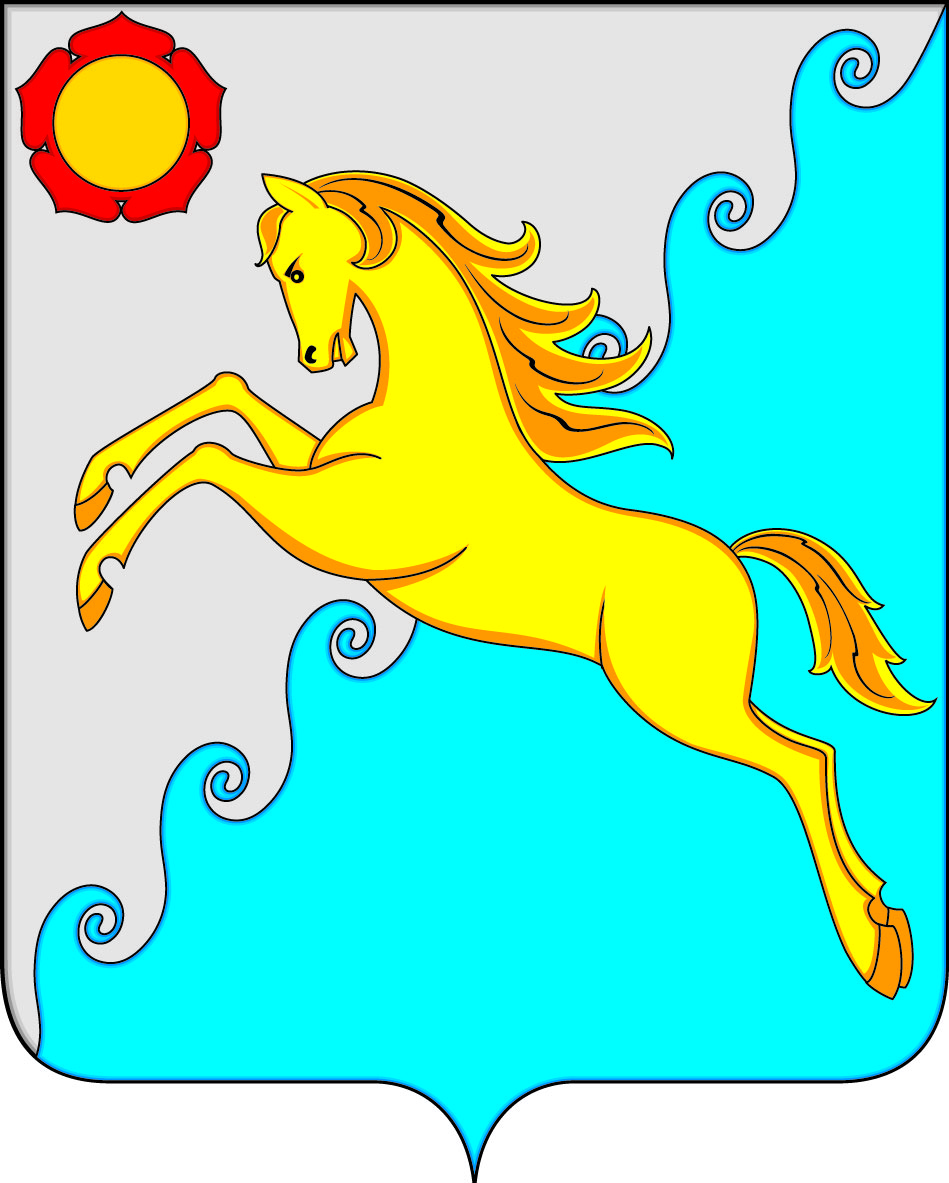 СОВЕТ ДЕПУТАТОВ УСТЬ-АБАКАНСКОГО РАЙОНА РЕСПУБЛИКИ ХАКАСИЯ